WURNProject Charter – WUSTL Research Network Installation ProjectStatus: PermanentPrepared by: Robert Guthrie,Joe Marentette,Craig Hager,Terry McElroyProject Sponsor: Dr. Fred PriorDate Created: 04/06/2015Date Last Modified: 11/10/2015Revision HistoryRecord both pre-approval and post-approval changes within this section. Highlight changes presented to sponsors and/or steering committees rather than detail every minor change.OCIO PMO	Washington University in St. LouisProject Charter – WURNContentsRevision History	11. Approvals	32. Scope Summary	33. Milestones	44. Impact Assessment	54.1. Impacted Systems, Processes, Services	54.2. Assumptions, Constraints, and Dependencies	64.2.1. Assumptions	64.2.2. Constraints	64.2.3. Dependencies	65. Project Structure	75.1. Project Team Roles	75.2. Team Members	95.5. Communication Plan	105.6. Training Plan	106. Project Methodology	107. Project Estimated Cost/Effort	118. Risks	119. References	12Template Date 9/27/2011	Washington University in St. Louis	Page 2 of 12Internal Use Only2. Scope SummaryThe scope is to enhance Washington University’s cyberinfrastructure by creating a pan campus research network that increases access to and enables the transport, analysis, and dissemination of big data within and beyond the university. Researchers at Washington University are making strides in the generation, annotation, and dissemination of different forms of big data. These data cover a broad range of topics and include materials science, molecular and mesoscopic simulations, planetary and atmospheric sciences, genomics, cellular and organ level imaging, and the development of social and public health policies. Washington University in St. Louis (WUSTL) has embraced the importance of high performance computing and the prominent role that big data play in enabling discoveries in the sciences, medicine, and formulation of social/public health policies. The university recognizes that state of the art research requires access to local and remote data sources and computing resources. Further, we understand the obligation to share reusable data resources with the global research community. The design of Washington University’s Research Network, WURN, reflects this understanding and is meant to achieve two objectives:To create a Research and Big Data (RBD) DMZ using concepts outlined by ESnet to isolate RBD traffic from everyday administrative, curricular and medical traffic. This RBD-DMZ will have internal routing capabilities of 40 Gbps and external connections to Internet2 at 10 Gbps to designated research data centers.To deploy the RBD-DMZ in order to provide increased bandwidth and access to Research Data Centers (RDCs), which are located in existing data centers on the two campuses of Washington University. This deployment will also support co-location, high performance computing and PB-scale storage services. As a result of the proposed project, RDCs will have redundant, 10- Gbps connectivity between each other and will share a 10-Gbps link to Internet2.Assuming completion of 1 and 2 above, Software Defined Networking (SDN) capability will be implemented to improve security, flexibility, and scalability.3. MilestonesThe following are the major project milestones identified at this time. As the project planning moves forward and the schedule is developed, the milestones and their target completion dates will be modified, adjusted, and finalized as necessary to establish the baseline schedule.4. Impact AssessmentThe WURN Project directly supports several of the university goals and objectives. The following table lists the business goals and objectives that the WURN Project supports and how it supports them:4.1. Impacted Systems, Processes, ServicesThe WURN Project will impact WUSTL in several ways. The following provides a high-level explanation of how the organization, tools, processes, and roles and responsibilities will be affected as a result of the WURN Project implementation:Tools: As a result of this project, two new tools will be provided: Aspera and perfSONAR. Authenticated endpoints may utilize the enterprise Aspera license to transfer big data, but will not have on premise support for this product. perfSONAR will provide performance monitoring and measurement of the WURN. The server administrators and the network engineers and operators need to be trained on Aspera and perfSONAR. In addition, training will be needed for SDN.Processes: with the WURN Project comes more efficient and streamlined research network. This improved efficiency will lessen the burden on researchers and reduce the time necessary to transfer data.Template Date 9/27/2011	Washington University in St. Louis	Page 5 of 12Internal Use OnlyOCIO PMO	Washington University in St. LouisProject Charter – WURNRoles and Responsibilities: in addition to the WURN Project allowing greater ease with transferring data, the manpower required to do so will be reduced. The new network will be managed by the Shared Infrastructure Services group and we do not anticipate any changes to IT staffing for the initial phase. Additional staffing will be required to support future initiatives, such as SDN.Hardware/Software: There will be state-of-the-art network hardware implemented in the WURN and users will be offered cutting edge file transfer software. To ensure WURN business continuity and provide opportunity for growth, Wustl needs to budget for hardware replacement and upgrades.4.2. Assumptions, Constraints, and Dependencies4.2.1. AssumptionsThe following assumptions apply to the WURN Project. As project planning begins and more assumptions are identified, they will be added accordingly.All affected staff and employees will be trained accordingly on the new system.Funding is available for training.Funding is available for purchasing hardware/software.All department heads will provide necessary support for successful project completion.Project has executive-level support and backing.ConstraintsThe following constraints apply to the WURN Project. As project planning begins and more constraints are identified, they will be added accordingly.There are limited IT resources available to support the WURN Project and other, ongoing, IT initiatives.There are a limited number of commercial off the shelf (COTS) products to support big data transferAs implementation will be done internally and not by the product developers or vendors, there will be limited support from the hardware/software providers.Internet 2 connectionDependenciesSDN requires completion of RBD-DMZ and extensive training..Template Date 9/27/2011	Washington University in St. Louis	Page 6 of 12Internal Use OnlyOCIO PMO	Washington University in St. LouisProject Charter – WURN5. Project Structure5.1. Project Team RolesDescribe the roles necessary to complete the project. Remember title and role are not the same thing; one team member may fill more than one role.5.2. Team MembersList all staff participating in the project and indicate which role(s) they belong to. List each participant only once and indicate all roles they belong to for this project.Template Date 9/27/2011	Washington University in St. Louis	Page 9 of 12Internal Use Only5.5. Communication PlanProgram Status Updates: The project management team will provide updates to the Steering Committee on the progress of the project monthly. The status update will include issues, completed tasks, and planned tasks for the month.Program pulse meetings: The project management team will conduct weekly project meetings as required to review project activities (schedule TBD based on project activities).Program status reports: A project status report will be provided to the sponsor(s) and steering committee chair every Monday for the duration of the project.Escalated status/issue communication: The project manager will determine if an issue warrants escalation. If so, the project manager will inform the sponsor, steering committee chair and the project team.Program dependencies: The project management team will identify and communicate program dependencies to affected stakeholders.5.6. Training PlanPending the results of the proof of concept, additional training may be required. The cost for training for the RBD-DMZ is included in the proposed budget. Training for SDN will need to be identified and funded.6. Project MethodologyWURN Project MethodologyInitiationDevelop a Business CasePerform Feasibility StudyEstablish the Project CharterCreate the Project TeamSet up the Steering CommitteeTemplate Date 9/27/2011	Washington University in St. Louis	Page 10 of 12Internal Use OnlyOCIO PMO	Washington University in St. LouisProject Charter – WURNPlanningPerform AnalysisCreate a Resource PlanCreate a Quality PlanCreate a Risk PlanCreate a Communications PlanCreate a Procurement PlanPerform Vendor ManagementCreate a Project PlanExecutionPerform Design / ArchitectureBuild DeliverablesMonitor and Control DeliverablesPerform System TestPerform Change ManagementImplement Hardware/SoftwarePerform TrainingTurn over to SupportClosePerform Project ClosureReview Project Completion7. Project Estimated Cost/EffortEstimates Project Cost are located on Box.com.Pseudo path: …Box.com/WURN/Project Documentation/WURN BOM.xlsxDirect Link: https://wustl.box.com/s/l7dpp2eb67wqrzkxvhtc28qu83j0qtgg8. Risks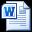 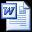 Template Date 9/27/2011	Washington University in St. Louis	Page 12 of 12Internal Use OnlyNameDateChange and Reason For ChangesVersionRobert Guthrie4/6/2015Initial draft1.00Joe Marentette5/12/15Added project “project approach/methodology” and “Risks”Terry McElroy8/6/2015Update to 3.0 MilestoneTerry McElroy8/6/2015Update to 3.1 (Remove timeline) ?Terry McElroy8/6/2015Update to 5.3 take out org chartTerry McElroy8/6/2015Update to 6.0 Project MethodologyTerry McElroy8/11/2015Added phase 2 to ScopeOCIO PMOWashington University in St. LouisProject Charter – WURN1. ApprovalsRole & Approval DetailName of Approver, Approval Date and ApprovalMethodSteering Committee ChairFred PriorApproval is required.Prof of Radiology<Approval Date><Approval Method>Project SponsorIT Executive CommitteeName of business/University person who has approved this project.<Sponsor Title>Approval is required.<Approval Date><Approval Method>In ScopeBenefitsValidation Measure1)Design EffortEnsures alignment withProof of concept effortbusiness and(complete)architectural goalsTemplate Date 9/27/2011Template Date 9/27/2011Washington University in St. LouisWashington University in St. LouisPage 3 of 12Internal Use OnlyInternal Use OnlyOCIO PMOOCIO PMOWashington University in St. LouisWashington University in St. LouisProject Charter – WURNProject Charter – WURNIn ScopeBenefitsValidation Measure2)Create research network backboneHigh bandwidth networkInstallation of hardware andfor moving big datasecurity practices3)Create two add/drop locations for 10GbIncent the movement ofInstallation of hardware andaccess to the research network backboneresearch systems into thesecurity practicesdesignated data centers4)Maintain an enterprise license for theHigh bandwidthInstallation of software andAspera Application suite.application for moving bigsecurity practicesdata5)Periodic evaluation points to measureEnsures that WUSTL isEstablish a baseline. Measure thecurrent stateobtaining the results ittime necessary to move big dataexpectsand compare it to the baseline6)SDN – Software development layerMake Washingtonimproved security,University an innovator offlexibility, and scalabilitymoving big data.Out of ScopeReason for Exclusion1)Data StorageEach researcher currently handles their own data storage. AEach researcher currently handles their own data storage. Afuture phase of this project (not currently planned) will tacklefuture phase of this project (not currently planned) will tacklethe need to create a research storage utilitythe need to create a research storage utility2)High performance computingSolution currently exists3)Data managementEach researcher currently handles their own dataEach researcher currently handles their own datamanagement4)Internet2 Bandwidth UpgradesNot budgeted.5)Clinical Networks and SecurityClinical networks have unique security and performanceClinical networks have unique security and performanceneeds that are not suitable for the WURN design (essentially aneeds that are not suitable for the WURN design (essentially ascience DMZ)TargetDescriptionDate1Project Initiation04/17/152Project Planning09/15/153Analysis / Requirements03/31/154Design Finalized07/17/155Proof of Concept08/28/156Vendor quotes accepted and purchasedVendor quotes accepted and purchased09/04/157On-site Training for engineering and operationsOn-site Training for engineering and operations11/25/158Hardware arrival and staging04/30/169Hardware configured and deployed05/29/1610QA06/02/16Template Date 9/27/2011Template Date 9/27/2011Washington University in St. LouisWashington University in St. LouisPage 4 of 12Internal Use OnlyInternal Use OnlyOCIO PMOOCIO PMOWashington University in St. LouisWashington University in St. LouisProject Charter – WURNProject Charter – WURNWURN in production state06/05/1611WURN in production state06/05/1612WURN operations migrated to SOC06/18/1613Implement SDN01/02/1714Close01/03/17Business Goal/ObjectiveDescriptionEnable more grantsHaving a high speed research network will give WUSTL a strongerEnable more grantsposition to be awarded grantsposition to be awarded grantsImprove staff efficiency thusFewer hours spent supporting the transfer of research datareducing overhead costsFewer hours spent supporting the transfer of research datareducing overhead costsEnable greater throughputGreater throughput will enable more grants or more work being doneEnable greater throughputon the existing grantson the existing grantsEnable new data transferVolume of data to be transferred, in some cases, has made it difficultEnable new data transferif not impossible to do on a practical level. WURN creates newopportunitiesif not impossible to do on a practical level. WURN creates newopportunitiesopportunities to transfer large data setsopportunities to transfer large data setsPreparing for futureSDN positions the University for strategic networking advancementRolePurposeResponsibilitiesResponsibilitiesProject Sponsor(s)Provides resources and support for1)Provide project objectives and goalsthe project and is accountable for2)Provide fundingenabling success3)Approve Project Charter and Plan4)Signs off on approvals to proceed to next phaseSigns off on approvals to proceed to next phase5)Vocal and visible project champion6)Ultimate decision maker for project7)May chose to delegate some of theseresponsibilitiesSteering CommitteeProject Governance/Oversight1)Act as advisory group for the design,(includes managementimplementation and training aspects of the projectimplementation and training aspects of the projectrepresentatives from key2)Acts as vocal and visible project champions andActs as vocal and visible project champions andstakeholder groups)liaisons to stakeholders3)Approve project deliverables4)Approve scope changes to be presented toApprove scope changes to be presented tosponsor5)Helps resolve issues and policy decisions6)Provides resources (in some cases)7)Provides subject matter expertiseProject ManagerDirect and manage project work1)Responsible for ensuring that the Project TeamResponsible for ensuring that the Project Teamcompletes the project; responsible formanagement of project process2)Develops Project Charter and comprehensiveDevelops Project Charter and comprehensiveproject plan via joint planning with the Projectproject plan via joint planning with the ProjectTeam3)Coordinates and manages the team’s performanceCoordinates and manages the team’s performanceof project tasks, ensuring integration of all projectof project tasks, ensuring integration of all projectwork with focus on creation of project deliverableswork with focus on creation of project deliverablesand work performance information4)Secures acceptance and approval of deliverablesSecures acceptance and approval of deliverablesfrom the Project Sponsor, Steering Committeefrom the Project Sponsor, Steering Committeeand Stakeholders5)Responsible for communication including status ofResponsible for communication including status ofproject health6)Responsible for risk management, and escalationResponsible for risk management, and escalationof issues that cannot be resolved in the teamof issues that cannot be resolved in the team7)Responsible for managing change requests andResponsible for managing change requests anddocumenting decisions made by accountabledocumenting decisions made by accountableparties: sponsor, steering team, Functional Projectparties: sponsor, steering team, Functional ProjectLead, Enterprise Architecture, InformationLead, Enterprise Architecture, InformationSecurity, etc.8)Manages project procurements working withManages project procurements working withResource Management9)Ensures project is delivered within budget, onEnsures project is delivered within budget, onschedule and within scopeTemplate Date 9/27/2011Washington University in St. LouisWashington University in St. LouisWashington University in St. LouisPage 7 of 12Internal Use OnlyInternal Use OnlyOCIO PMOWashington University in St. LouisWashington University in St. LouisProject Charter – WURNRolePurposeResponsibilitiesResponsibilitiesBusiness / FunctionalCustomer representation and1)Ensures project success by providing subjectEnsures project success by providing subjectProject Leaddecision makingmatter expertise to project2)Responsible to accurately represent theirResponsible to accurately represent theirorganization’s needs to the Project Teamorganization’s needs to the Project Team3)Ensures all appropriate Stakeholders, workingEnsures all appropriate Stakeholders, workinggroups (ancillary and administrative, etc.) aregroups (ancillary and administrative, etc.) areincluded for input / validation, working withincluded for input / validation, working withSteering Committee, Project Manager andSteering Committee, Project Manager andTechnical Leader4)Makes project decisions on behalf of businessMakes project decisions on behalf of businessunits that will use or be affected by the product orunits that will use or be affected by the product orservice the project will deliver5)Responsible for achieving consensus of theirResponsible for achieving consensus of theirbusiness unit(s) on issues or deliverables andbusiness unit(s) on issues or deliverables andcommunicate decisions to the Project Managercommunicate decisions to the Project Manager6)Review and approve process deliverables, andReview and approve process deliverables, andensure the right subject matter experts areensure the right subject matter experts areavailable to the Project Team7)Validates deliverables that describe the product orValidates deliverables that describe the product orservice the project will produce8)Communicates information about the project toCommunicates information about the project tothe customer community9)Organizes and provides customer representativesOrganizes and provides customer representativesto test the product or service and providesto test the product or service and providesfeedback to Project TeamTechnical Project LeadProvides technical leadership1)Ensures project success by providing technicalEnsures project success by providing technicalsystem expertise to guide technical work,system expertise to guide technical work,coordinating closely with PM2)Ensures successful translation of businessEnsures successful translation of businessrequirements into technical specifications andrequirements into technical specifications andsolutions3)Provides vision, understanding and guidance ofProvides vision, understanding and guidance ofhow various pieces of solution will fit together athow various pieces of solution will fit together atWUSTL to the Project Team4)Owns entire solution from a technical design andOwns entire solution from a technical design andengineering perspective and ensures it isconsistent with the architectural standards of theconsistent with the architectural standards of theorganization; works with EA & Info Security asorganization; works with EA & Info Security asneeded5)Lends expertise to evaluate vendor offeringsLends expertise to evaluate vendor offeringsspecifically around transition to new solutionspecifically around transition to new solutionincluding any conversion activities, integrations;including any conversion activities, integrations;works with PM to size technical effort6)Guides how solution will operate and function inGuides how solution will operate and function inthe context of the larger technical ecosystem atthe context of the larger technical ecosystem atWUSTL (interfaces, interoperability, built forWUSTL (interfaces, interoperability, built forsupport, reuse, traceability, etc.)7)Drives change to mitigate system / technical risks;Drives change to mitigate system / technical risks;facilitates resolutions to technical system issuesfacilitates resolutions to technical system issuesTemplate Date 9/27/2011Washington University in St. LouisWashington University in St. LouisWashington University in St. LouisPage 8 of 12Internal Use OnlyInternal Use OnlyOCIO PMOWashington University in St. LouisProject Charter – WURNRolePurposeResponsibilitiesResponsibilities8)Ensures technical testing, deployment andtransition to support plans are appropriate9)Understands the technical delivery and IT servicemanagement resources, processes and toolsrequired for successfully delivery of the product orservice and works with Project Manager to ensurethey are appropriately represented in projectplansBusiness Analyst orRequirements management1)Takes a leadership role in defining, analyzing andBusiness Systems Analystdocumenting requirements working with theBusiness / Functional Project Lead and appropriateSMEs2)May assist / participate with defining the businesscase3)Elicits requirements (business, stakeholder,solution, functional, nonfunctional, transition)4)Organizes, translates and simplifies requirementstatements for appropriate use in solutiondevelopment / configuration process5)Lead role in planning, monitoring and designinguse cases and test cases as well as acceptancetesting criteria6)Participates in planning and determining contentof training materials working with performancesupport resources.Core TeamProvide leadership of various1)Leaders of the various functional areas/units whodomains/disciplines necessary tomust create deliverables necessary to successfullyplan and execute project workcomplete the project; emphasis is on “doers” ofwork2)Guides the work of the Extended Team – also“doers” who create project deliverables (projectmanagement deliverables and technicaldeliverables) for review and verification bycustomers, Steering Committee, and Sponsor(s)3)Participates in joint planning session with PM4)Always includes PM, Business/Functional ProjectLead, Technical Project Lead, Business Analyst.May also include representatives from functionalbusiness areas, key IT disciplines, external entities(vendors), etc.Extended TeamThe “doers”, create project1)Includes all resources who provide labor to createdeliverablesthe deliverables of the project2)May include members of functional businessdepartments, external entities (vendors), ITresources, customers, etc.OCIO PMOWashington University in St. LouisWashington University in St. LouisProject Charter – WURNTeam MemberTitleRoleDr. Fred PriorProf of RadiologyProject SponsorSteering CommitteeTerry McElroyProject ManagerSteering CommitteeProject ManagerJohn RomanManager, Network EngineeringTechnical Project LeadJoe Marentette,Sr. Network EngineerCore Team LeadJason MurraySr. Network EngineerCore TeamRick WallsSr. Network EngineerCore TeamMatt HouseArchitectCore TeamRiskLevelRisk plan(H/M/L)(H/M/L)1)Chosen hardware does not meetL•   Engage hardware vendor for assistance. If necessary,•   Engage hardware vendor for assistance. If necessary,requirementsevaluate different hardware solutions.2)WURN implementation does not meetL•   Work with researchers to better define expectations and•   Work with researchers to better define expectations andresearcher expectationscreate action items accordingly.3)The selected data moving softwareM•   TBDcannot meet the transfer speeds,authentication, or schedulingTemplate Date 9/27/2011Template Date 9/27/2011Washington University in St. LouisWashington University in St. LouisWashington University in St. LouisPage 11 of 12Internal Use OnlyInternal Use OnlyOCIO PMOOCIO PMOWashington University in St. LouisProject Charter – WURNProject Charter – WURNRiskLevelLevelRisk plan(H/M/L)(H/M/L)capabilities.4)People resources may not be availableM•   Work with project managers to make sure peoplefor implementation because they areresources are available as needed.assigned to other projects5)Internet2 bandwidth is insufficient toM•   Monitor usage closely and be prepared to add second 10meet institutional production needsGbps I2 connection.(Box, O365, etc.) as well as researcherneeds.9. References9. ReferencesContent Asset /DocumentLocationLocation1)Project Approval DocumentProject Signoff.docxProject Signoff.docx2)Governance DocumentWURN ProjectWURN ProjectGovernance v1.docxGovernance v1.docx3)Change Control DocumentChange ControlChange ControlProcess Form.docProcess Form.doc4)Financial Analysis SpreadsheetPseudo path: …Box.com/WURN/Project Documentation/WURNPseudo path: …Box.com/WURN/Project Documentation/WURNBOM.xlsxBOM.xlsxDirect Link:Direct Link:https://wustl.box.com/s/l7dpp2eb67wqrzkxvhtc28qu83j0qtgghttps://wustl.box.com/s/l7dpp2eb67wqrzkxvhtc28qu83j0qtgg5)SLATBD